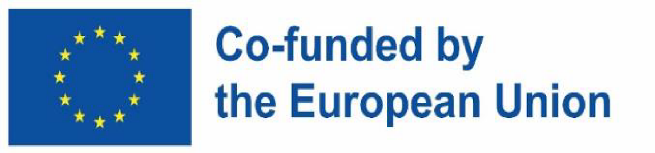 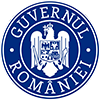 Data publicare anuntAnunț de începere proiect“Sprijin pentru Autoritatea de Management pentru Programul Operațional Competitivitate (AMPOC) în procesul de închidere si durabilitate” Decizia de finanțare nr. 2.013, cod SMIS 161931În luna decembrie 2023 a fost semnată Decizia de finanțare pentru proiectul “Sprijin pentru AMPOC în procesul de închidere si durabilitate”, cod proiect 2.013, co-finanțat din Fondul Social European+ prin POAT 2021-2027, Prioritatea P2- Îmbunătățirea capacității de gestionare și implementare şi asigurarea transparenţei fondurilor FEDR, FC, FSE+, FTJObiectivul general al proiectului este consolidarea capacității administrative a AMPOC necesară eficientizării gestionării proiectelor finanțate si închiderii programului operațional, contribuind la absorbția eficace, eficientă și transparentă a fondurilor.Obiectivul specific al proiectului este angajarea de personal contractual pentru eficientizarea verificărilor de management (monitorizarea, efectuarea vizitelor la fața locului, managementul financiar, verificarea achizițiilor, verificarea durabilității, sprijin pentru întocmirea RAI final etc) cât și alte activități specifice închiderii programului pentru proiectele finanțate din POC.Beneficiar: Autoritatea de Management pentru Programul Operațional CompetitivitateRezultatul prevăzut al proiectului este următorul:Sprijin în gestionarea și controlul fondurilor prin angajarea de personal contractual în afara organigramei, respectiv 35 de posturi pe o perioada de 24 de luni. Valoarea totală a proiectului este de 14.561.863 lei, valoarea totală eligibilă a proiectului reprezintă 12.914.438 lei, din care:- valoarea eligibilă nerambursabilă din partea fondurilor (FSE+) este de 6.799.024,79 lei -valaorea co-finanțării eligibilă din partea beneficiarului este de 6.115.413,21 leiDurata proiectului: 24 luni, respectiv de la 01.01.2024 până la 31.12.2025Date de contact: secretariat.poc@mfe.gov.ro